教育局公告 118291教育局公告 118291公告單位:學輔科公告人:王瓊芳    99558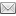 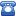 公告期間:2018/01/19~2018/02/18發佈日:2018/01/19 10:04:24簽收:準時簽收 簽收狀況 列印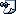 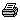 公文文號:無附件:  107年「腸病毒重症醫療網」責任醫院名單.pdf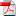 附件:  107年「腸病毒重症醫療網」責任醫院名單.pdf標題:轉知107年「腸病毒重症醫療網」責任醫院名單1份，請查照。標題:轉知107年「腸病毒重症醫療網」責任醫院名單1份，請查照。說明：一、  依據本府衛生局107年1月17日南市衛疾字第1070007852號函辦理。二、  衛生福利部疾病管制署參酌各地區醫療資源及量能，評估後調整責任醫院名單，北區新增1家，南區及高屏區各刪除1家，總家數為75家；本市計有成大醫院、奇美醫院永康院區、郭綜合醫院、台南新樓醫院、麻豆新樓醫院。三、  因應近期腸病毒D68型重症疫情上升，及腸病毒71型流行風險仍在，且腸病毒D68型以發燒、流鼻水、咳嗽等上呼吸道症狀表現為主，然後發生急性肢體無力或麻痺情形，與典型腸病毒常見的疱疹性咽峽炎或手足口病等症狀較不相同，請貴校(園)加強腸病毒防治相關機制及學生、家長之衛生教育宣導工作，並請衛教家長及照顧者，注意觀察家中患病幼兒或學童是否出現腸病毒感染併發重症的前兆病徵，例如肢體無力麻痺，或有嗜睡、意識不清、活力不佳、手腳無力、肌抽躍（無故驚嚇或突然間全身肌肉收縮）、持續嘔吐與呼吸急促或心跳加快等，請務必立即轉送上述本市「腸病毒重症醫療網」責任醫院接受適當治療，以掌握黃金治療時間。瀏覽人數:273說明：一、  依據本府衛生局107年1月17日南市衛疾字第1070007852號函辦理。二、  衛生福利部疾病管制署參酌各地區醫療資源及量能，評估後調整責任醫院名單，北區新增1家，南區及高屏區各刪除1家，總家數為75家；本市計有成大醫院、奇美醫院永康院區、郭綜合醫院、台南新樓醫院、麻豆新樓醫院。三、  因應近期腸病毒D68型重症疫情上升，及腸病毒71型流行風險仍在，且腸病毒D68型以發燒、流鼻水、咳嗽等上呼吸道症狀表現為主，然後發生急性肢體無力或麻痺情形，與典型腸病毒常見的疱疹性咽峽炎或手足口病等症狀較不相同，請貴校(園)加強腸病毒防治相關機制及學生、家長之衛生教育宣導工作，並請衛教家長及照顧者，注意觀察家中患病幼兒或學童是否出現腸病毒感染併發重症的前兆病徵，例如肢體無力麻痺，或有嗜睡、意識不清、活力不佳、手腳無力、肌抽躍（無故驚嚇或突然間全身肌肉收縮）、持續嘔吐與呼吸急促或心跳加快等，請務必立即轉送上述本市「腸病毒重症醫療網」責任醫院接受適當治療，以掌握黃金治療時間。瀏覽人數:273受文單位:學校附設幼兒園、私立幼兒園受文單位:學校附設幼兒園、私立幼兒園本公告瀏覽規則本公告瀏覽規則本公告瀏覽規則對象瀏覽下載教育人員OO一般民眾XX